PRISMA 2009 Checklist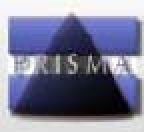 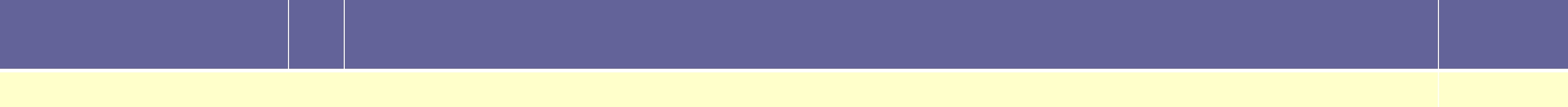 Page 1 of 2PRISMA 2009 Checklist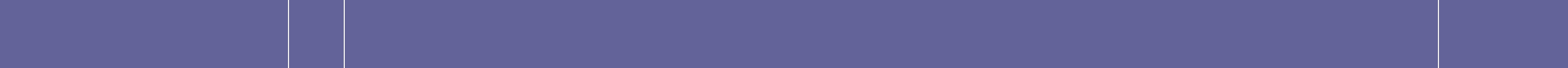 From: Moher D, Liberati A, Tetzlaff J, Altman DG, The PRISMA Group (2009). Preferred Reporting Items for Systematic Reviews and Meta-Analyses: The PRISMA Statement. PLoS Med 6(6): e1000097. doi:10.1371/journal.pmed1000097Section/topic#Checklist itemReportedSection/topic#Checklist itemon page #on page #TITLETitle1Identify the report as a systematic review, meta-analysis, or both.1 Title pageABSTRACTStructured summary2Provide a structured summary including, as applicable: background; objectives; data sources; study eligibility criteria,2 Abstractparticipants, and interventions; study appraisal and synthesis methods; results; limitations; conclusions andimplications of key findings; systematic review registration number.INTRODUCTIONRationale3Describe the rationale for the review in the context of what is already known.4-5 IntroObjectives4Provide an explicit statement of questions being addressed with reference to participants, interventions, comparisons,4-5 Introoutcomes, and study design (PICOS).METHODSProtocol and registration5Indicate if a review protocol exists, if and where it can be accessed (e.g., Web address), and, if available, provideNoregistration information including registration number.Eligibility criteria6Specify study characteristics (e.g., PICOS, length of follow‐up) and report characteristics (e.g., years considered,5-7 Methodslanguage, publication status) used as criteria for eligibility, giving rationale.Information sources7Describe all information sources (e.g., databases with dates of coverage, contact with study authors to identify7-8 Methodsadditional studies) in the search and date last searched.Search8Present full electronic search strategy for at least one database, including any limits used, such that it could be7-8 Methodsrepeated.Study selection9State the process for selecting studies (i.e., screening, eligibility, included in systematic review, and, if applicable,8-9 Methodsincluded in the meta‐analysis).Data collection process10Describe method of data extraction from reports (e.g., piloted forms, independently, in duplicate) and any processes8-9 Methodsfor obtaining and confirming data from investigators.Data items11List and define all variables for which data were sought (e.g., PICOS, funding sources) and any assumptions and8-10 Methodssimplifications made.Risk of bias in individual12Describe methods used for assessing risk of bias of individual studies (including specification of whether this was9-10 Methodsstudiesdone at the study or outcome level), and how this information is to be used in any data synthesis.Summary measures13State the principal summary measures (e.g., risk ratio, difference in means).9-11 MethodsSynthesis of results14Describe the methods of handling data and combining results of studies, if done, including measures of consistency11-17 Methods(e.g., I2) for each meta‐analysis.Section/topic#Checklist itemReportedSection/topic#Checklist itemon page #on page #Risk of bias across studies15Specify any assessment of risk of bias that may affect the cumulative evidence (e.g., publication bias, selective13, 19-20reporting within studies).MethodsAdditional analyses16Describe methods of additional analyses (e.g., sensitivity or subgroup analyses, meta-regression), if done, indicating19 Methodswhich were pre‐specified.RESULTSStudy selection17Give numbers of studies screened, assessed for eligibility, and included in the review, with reasons for exclusions atFig 1 PRISMAeach stage, ideally with a flow diagram.ResultsStudy characteristics18For each study, present characteristics for which data were extracted (e.g., study size, PICOS, follow-up period) andTables 1-3provide the citations.ResultsRisk of bias within studies19Present data on risk of bias of each study and, if available, any outcome level assessment (see item 12).Table 4 ResultsResults of individual studies20For all outcomes considered (benefits or harms), present, for each study: (a) simple summary data for eachFigs 2-12 Resultsintervention group (b) effect estimates and confidence intervals, ideally with a forest plot.Synthesis of results21Present results of each meta-analysis done, including confidence intervals and measures of consistency.Figs 2-12 ResultsRisk of bias across studies22Present results of any assessment of risk of bias across studies (see Item 15).Table 4 ResultsAdditional analysis23Give results of additional analyses, if done (e.g., sensitivity or subgroup analyses, meta-regression [see Item 16]).19 ResultsDISCUSSIONSummary of evidence24Summarize the main findings including the strength of evidence for each main outcome; consider their relevance to20 Discussionkey groups (e.g., healthcare providers, users, and policy makers).Limitations25Discuss limitations at study and outcome level (e.g., risk of bias), and at review-level (e.g., incomplete retrieval of21 Discussionidentified research, reporting bias).Conclusions26Provide a general interpretation of the results in the context of other evidence, and implications for future research.21-24 ConclusionsFUNDINGFunding27Describe sources of funding for the systematic review and other support (e.g., supply of data); role of funders for theNot fundedsystematic review.